Office 2013 Video Project 10: AutoCorrect versus AutoTextAutoCorrect: What is it?Makes spelling corrections as you type
orAllows you to create a “shorthand” like typing “hcc” and a space to get “Highline Community College”.How to add an item to AutoCorrect:File, Options, Proofing (on Left), AutoCorrect Options button, AutoCorrect tab.Here is picture: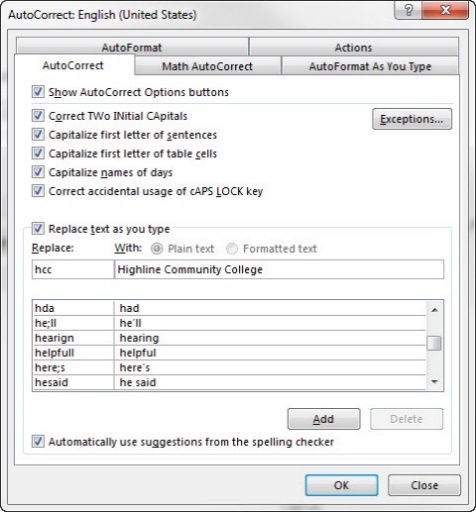 How to enact: type “shorthand” or misspelled word and hit SPACEBAR.AutoText:What is it?Allows you to create a “shorthand” like typing “h” and then when you hit the F3 key it inserts “Highline Community College”.How to add AutoText:Type text (“Highline Community College”), highlight, Insert Ribbon Tab, Text group, Quick Parts drop-down arrow, AutoText, “Save Selection to AutoText Gallery”, type “shorthand” text in Name textbox (“h”).Here is picture: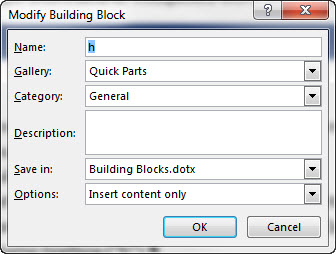 How to enact: type shorthand and hit F3.AutoCorrect: Type “shorthand” and hit Spacebar. AutoCorrect is automaticAutoText: Type “shorthand” and hit F3. You get to choose.Michael ThomasHighline Community CollegeMichael Thomas Highline Community College I went to Michael Thomas VernonMt Michael ThomasThe 